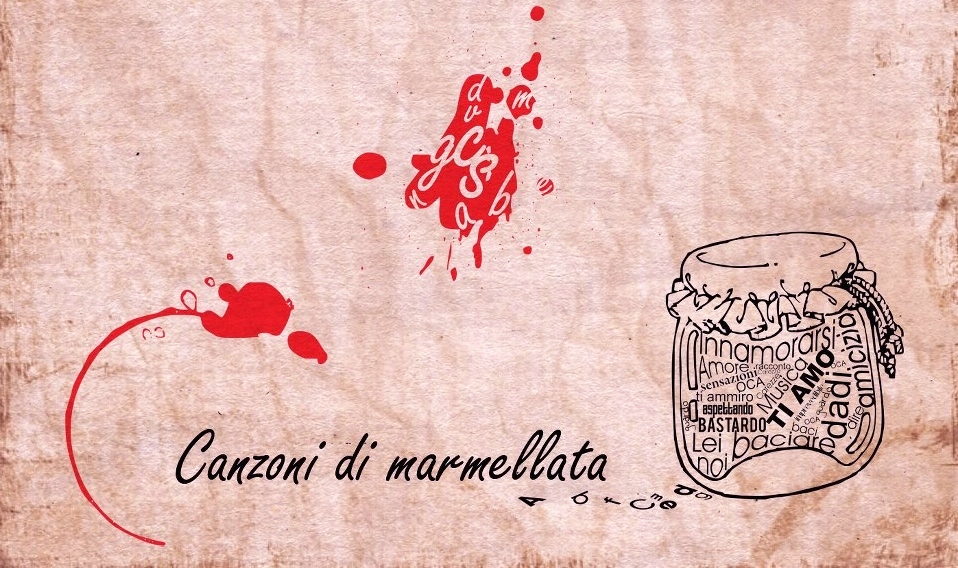 h17.30 dgio15 m3 a3Il gioco dell’oca - una canzone per sensibilizzare cittadini e istituzioni a usare e curare l’arena del Parco Virgiliano, affidandola magari ad associazioni e compagnie di teatro sperimentale.In questo luogo scelto all’ora, giorno, mese e anno indicati in alto, il cantautore Diego Petruz l’eseguirà in unplugged. 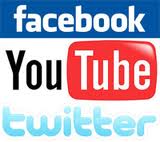 Per conoscere di più su Canzoni di Marmellata visita il sito: www.canzonidimarmellata.weebly.com e sui principali social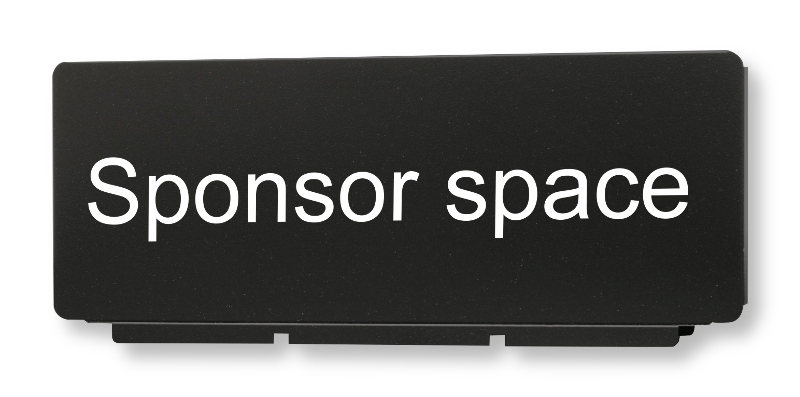 